  MADONAS NOVADA PAŠVALDĪBA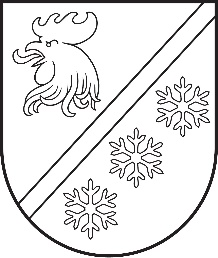 Reģ. Nr. 90000054572Saieta laukums 1, Madona, Madonas novads, LV-4801 t. 64860090, e-pasts: pasts@madona.lv ___________________________________________________________________________MADONAS NOVADA PAŠVALDĪBAS DOMESLĒMUMSMadonā2023. gada 30. novembrī						        	     		      Nr. 749									    (protokols Nr. 22, 26. p.)Par finansējuma piešķiršanu Ērgļu apvienības pārvaldei digitālo klavieru iegādei Ērgļu saieta namamĒrgļu saieta namā darbojas 14 amatiermākslas kolektīvi, no kuriem vairākiem kolektīviem nepieciešams klavieru pavadījums. Esošās klavieres, kas kalpo mēģinājumu procesos, ir ļoti vecas un ļoti ātri atskaņojas, kā arī mēģinājumu procesi ne vienmēr notiek vienā un tajā pašā telpā. Lai varētu nodrošināt amatiermākslas kolektīvu kvalitatīvu darbu un uzlabotu materiāli tehnisko bāzi, Ērgļu saieta namam nepieciešams iegādāties digitālās klavieres.Veicot tirgus izpēti, konsultējoties ar mūzikas instrumentu speciālistiem, noskaidrots, ka visatbilstošākās ir japāņu kompānijas YAMAHA ražotās digitālās klavieres YAMA ARIUS YDP-145. Digitālo klavieru cena ar PVN – 990,00 EUR. Digitālo klavieru sols – iekļauta cenā. Pamatojoties uz iepriekš minēto, ņemot vērā 22.11.2023. Finanšu un attīstības komitejas atzinumu, atklāti balsojot: PAR – 17 (Aigars Šķēls, Aivis Masaļskis, Andris Dombrovskis, Andris Sakne, Artūrs Čačka, Artūrs Grandāns, Arvīds Greidiņš, Gunārs Ikaunieks, Guntis Klikučs, Iveta Peilāne, Kaspars Udrass, Māris Olte, Rūdolfs Preiss, Sandra Maksimova, Valda Kļaviņa, Vita Robalte, Zigfrīds Gora), PRET – NAV, ATTURAS – NAV, Madonas novada pašvaldības dome NOLEMJ:Piešķirt Ērgļu apvienības pārvaldei nepieciešamo finansējumu 990,00 EUR (deviņi simti deviņdesmit euro 00 centi) no Madonas novada pašvaldības nesadalītajiem līdzekļiem, kas ņemti no Ērgļu apvienības pārvaldes 2022. gada atlikuma.Domes priekšsēdētāja vietnieks				            Z. Gora	Ūdre 20243405ŠIS DOKUMENTS IR ELEKTRONISKI PARAKSTĪTS AR DROŠU ELEKTRONISKO PARAKSTU UN SATUR LAIKA ZĪMOGU